DEFENSIVE OG KONKURRERENDE MELDINGERDEFENSIVE OG KONKURRERENDE MELDINGERUDSPIL & SIGNALERUDSPIL & SIGNALERUDSPIL & SIGNALERUDSPIL & SIGNALERUDSPIL & SIGNALERUDSPIL & SIGNALERUDSPIL & SIGNALERUDSPIL & SIGNALERUDSPIL & SIGNALERSYSTEMKORTTIL HOLDTURNERINGSYSTEMKORTTIL HOLDTURNERINGSYSTEMKORTTIL HOLDTURNERING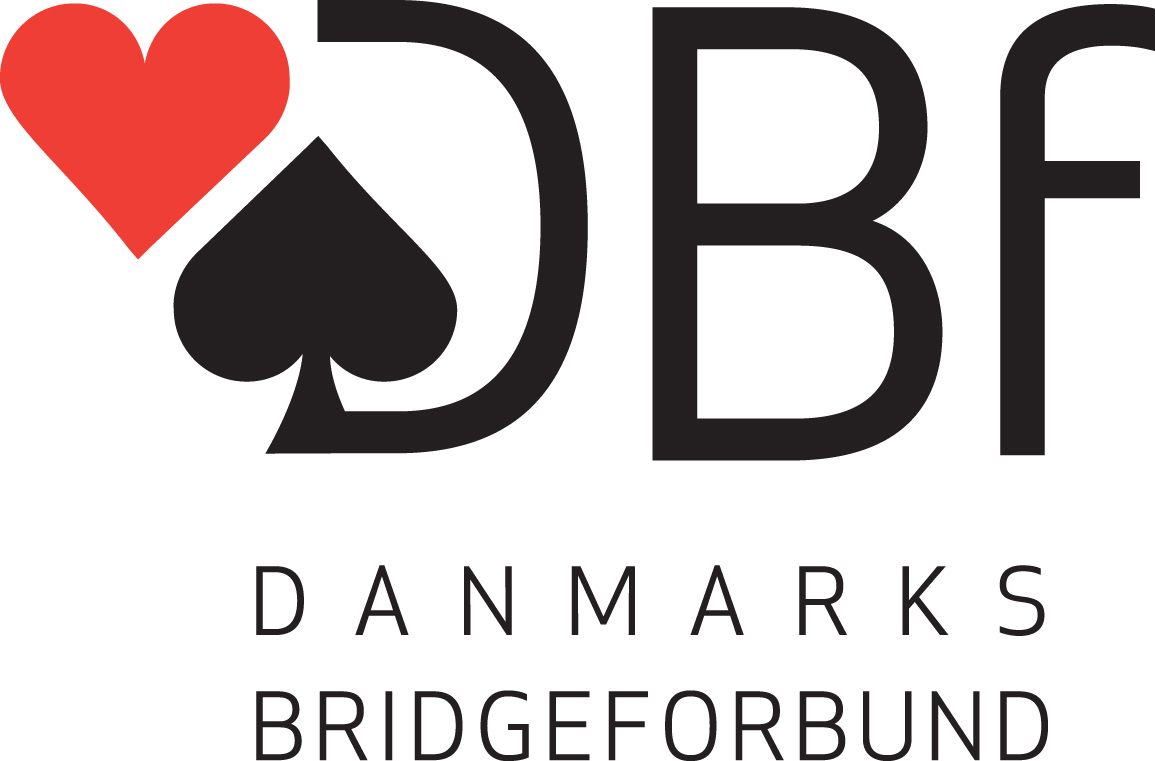 Indmeldinger (Stil; Svar; 1/2-trækket; Genåbning)Indmeldinger (Stil; Svar; 1/2-trækket; Genåbning)Åbningsudspil (Stil)Åbningsudspil (Stil)Åbningsudspil (Stil)Åbningsudspil (Stil)Åbningsudspil (Stil)Åbningsudspil (Stil)Åbningsudspil (Stil)Åbningsudspil (Stil)Åbningsudspil (Stil)SYSTEMKORTTIL HOLDTURNERINGSYSTEMKORTTIL HOLDTURNERINGSYSTEMKORTTIL HOLDTURNERINGSunde indmeldinger, jacoll stenberg svar på majorindmeldinger på et-Sunde indmeldinger, jacoll stenberg svar på majorindmeldinger på et-UdspilUdspilUdspilMakkers farveMakkers farveSYSTEMKORTTIL HOLDTURNERINGSYSTEMKORTTIL HOLDTURNERINGSYSTEMKORTTIL HOLDTURNERINGEt-trækketEt-trækketFarveFarveFarveFarveFjerdehøjeste,mudFjerdehøjeste,mudFjerdehøjeste,mudattitudeattitudeSYSTEMKORTTIL HOLDTURNERINGSYSTEMKORTTIL HOLDTURNERINGSYSTEMKORTTIL HOLDTURNERINGSansSansSansSansFjerdehøjeste, mudFjerdehøjeste, mudFjerdehøjeste, mudattitudeattitudeTurneringTurneringÅben Række.Holdnr.1Senere i spilletSenere i spilletSenere i spilletSenere i spilletPrincipieltdetsammemePrincipieltdetsammemePrincipieltdetsammemeDivision/RækkeDivision/Række3.divisionHoldnr.1Gennem spilførerGennem spilførerGennem spilførerGennem spilførerSpillernavneog medlemsnr.Spillernavneog medlemsnr.Gerd Hansen 37179Torben madsen 39846Gerd Hansen 37179Torben madsen 39846Gerd Hansen 37179Torben madsen 39846Øvrigt:Øvrigt:Spillernavneog medlemsnr.Spillernavneog medlemsnr.Gerd Hansen 37179Torben madsen 39846Gerd Hansen 37179Torben madsen 39846Gerd Hansen 37179Torben madsen 39846Indmelding 1ut (2./4. hånd; Svar; Genåbning)Indmelding 1ut (2./4. hånd; Svar; Genåbning)Udspil  (hvad det udspillede kort typisk er fra)Udspil  (hvad det udspillede kort typisk er fra)Udspil  (hvad det udspillede kort typisk er fra)Udspil  (hvad det udspillede kort typisk er fra)Udspil  (hvad det udspillede kort typisk er fra)Udspil  (hvad det udspillede kort typisk er fra)Udspil  (hvad det udspillede kort typisk er fra)Udspil  (hvad det udspillede kort typisk er fra)Udspil  (hvad det udspillede kort typisk er fra)SYSTEMSYSTEMSYSTEMSYSTEMSYSTEM15-18 hp. Svar som åbning 1 ut15-18 hp. Svar som åbning 1 utUdspilUdspilUdspilMod farveMod farveMod farveMod sansMod sansMod sansGrundsystem og generel stilGrundsystem og generel stilGrundsystem og generel stilGrundsystem og generel stilGrundsystem og generel stilEsEsEsEKEKEKsammesammesammebridgevejenbridgevejenbridgevejenbridgevejenbridgevejenKongeKongeKongeEK, KDEK, KDEK, KDsammesammesammefjerde farve, xy-ut, omvendt toronto, 1430, cuebidfjerde farve, xy-ut, omvendt toronto, 1430, cuebidfjerde farve, xy-ut, omvendt toronto, 1430, cuebidfjerde farve, xy-ut, omvendt toronto, 1430, cuebidfjerde farve, xy-ut, omvendt toronto, 1430, cuebid4. hånd:  11-144. hånd:  11-14DameDameDameKD10, DBKD10, DBKD10, DBsammesammesamme2 ut til begge minor, scramble, KFT, Nilsland, Michals cuebid2 ut til begge minor, scramble, KFT, Nilsland, Michals cuebid2 ut til begge minor, scramble, KFT, Nilsland, Michals cuebid2 ut til begge minor, scramble, KFT, Nilsland, Michals cuebid2 ut til begge minor, scramble, KFT, Nilsland, Michals cuebidSvar: NaturligtSvar: NaturligtBondeBondeBondeB10, BxB10, BxB10, BxsammesammesammeLebensohl , checkback staymanLebensohl , checkback staymanLebensohl , checkback staymanLebensohl , checkback staymanLebensohl , checkback staymanSpringindmeldinger (Stil; Svar; Usædvanlig sans)Springindmeldinger (Stil; Svar; Usædvanlig sans)101010Toppen af ingentingToppen af ingentingToppen af ingentingsammesammesamme(11)12-14 ut(11)12-14 ut(11)12-14 ut(11)12-14 ut(11)12-14 utVi spærrer hårdt men efter 2-3-4 reglenVi spærrer hårdt men efter 2-3-4 reglen999sammesammesammesammesammesammeHøjtHøjtHøjtToppen af ingentingToppen af ingentingToppen af ingentingsammesammesammeLavtLavtLavtfjerdehøjestefjerdehøjestefjerdehøjestesammesammesammeGenåbning:  Sund balanceringSignaler i prioriteret orden (l; u; k; a; f)Signaler i prioriteret orden (l; u; k; a; f)Signaler i prioriteret orden (l; u; k; a; f)Signaler i prioriteret orden (l; u; k; a; f)Signaler i prioriteret orden (l; u; k; a; f)Signaler i prioriteret orden (l; u; k; a; f)Signaler i prioriteret orden (l; u; k; a; f)Signaler i prioriteret orden (l; u; k; a; f)Signaler i prioriteret orden (l; u; k; a; f)Meldinger, som kan kræve særligt forsvarMeldinger, som kan kræve særligt forsvarMeldinger, som kan kræve særligt forsvarMeldinger, som kan kræve særligt forsvarMeldinger, som kan kræve særligt forsvarCuebid med/uden Spring (Stil; Svar; Genåbning)Cuebid med/uden Spring (Stil; Svar; Genåbning)L=Lige;   U=Ulige;   K=Kald;   A=Afvisning;   F=FarveskiftL=Lige;   U=Ulige;   K=Kald;   A=Afvisning;   F=FarveskiftL=Lige;   U=Ulige;   K=Kald;   A=Afvisning;   F=FarveskiftL=Lige;   U=Ulige;   K=Kald;   A=Afvisning;   F=FarveskiftL=Lige;   U=Ulige;   K=Kald;   A=Afvisning;   F=FarveskiftL=Lige;   U=Ulige;   K=Kald;   A=Afvisning;   F=FarveskiftL=Lige;   U=Ulige;   K=Kald;   A=Afvisning;   F=FarveskiftL=Lige;   U=Ulige;   K=Kald;   A=Afvisning;   F=FarveskiftL=Lige;   U=Ulige;   K=Kald;   A=Afvisning;   F=Farveskift2 i tredje hånd kan være svag ruder2 2 i tredje hånd kan være svag ruder2 2 i tredje hånd kan være svag ruder2 2 i tredje hånd kan være svag ruder2 2 i tredje hånd kan være svag ruder2 Michals på 2-trinnet og spring spørger efter holdMichals på 2-trinnet og spring spørger efter holdMakkers udspilMakkers udspilModp. udspilModp. udspilModp. udspilAfkast2=begge minor 0-112=begge minor 0-112=begge minor 0-112=begge minor 0-112=begge minor 0-11Farve11KAKALULULUF22LULULU33FFMod sans (Stærk/Svag; Genåbning; Passet hånd)Mod sans (Stærk/Svag; Genåbning; Passet hånd)Sans11KAKALULULUKAMultiforsvar med plaukensvarMultiforsvar med plaukensvar22LULULU33FFSignaler (Beskrivelse; inkl. trumfsignaler)Signaler (Beskrivelse; inkl. trumfsignaler)Signaler (Beskrivelse; inkl. trumfsignaler)Signaler (Beskrivelse; inkl. trumfsignaler)Signaler (Beskrivelse; inkl. trumfsignaler)Signaler (Beskrivelse; inkl. trumfsignaler)Signaler (Beskrivelse; inkl. trumfsignaler)Signaler (Beskrivelse; inkl. trumfsignaler)Signaler (Beskrivelse; inkl. trumfsignaler)ALA, lavinthal, malmø og forsinket kaldALA, lavinthal, malmø og forsinket kaldALA, lavinthal, malmø og forsinket kaldALA, lavinthal, malmø og forsinket kaldALA, lavinthal, malmø og forsinket kaldALA, lavinthal, malmø og forsinket kaldALA, lavinthal, malmø og forsinket kaldALA, lavinthal, malmø og forsinket kaldALA, lavinthal, malmø og forsinket kaldMod spærreåbning (Dbl.; Cuebids; Spring; sans)Mod spærreåbning (Dbl.; Cuebids; Spring; sans)Doblinger og fjendens farve som styrke eller med en minorhånd der vvDoblinger og fjendens farve som styrke eller med en minorhånd der vvEfter spærring på 2-trækket vil spille 3 utEfter spærring på 2-trækket vil spille 3 utDOBLINGERDOBLINGERDOBLINGERDOBLINGERDOBLINGERDOBLINGERDOBLINGERDOBLINGERDOBLINGEROplysningsdobling  (Stil; Svar; Genåbning)Oplysningsdobling  (Stil; Svar; Genåbning)Oplysningsdobling  (Stil; Svar; Genåbning)Oplysningsdobling  (Stil; Svar; Genåbning)Oplysningsdobling  (Stil; Svar; Genåbning)Oplysningsdobling  (Stil; Svar; Genåbning)Oplysningsdobling  (Stil; Svar; Genåbning)Oplysningsdobling  (Stil; Svar; Genåbning)Oplysningsdobling  (Stil; Svar; Genåbning)Specielle  kravsituationerSpecielle  kravsituationerSpecielle  kravsituationerSpecielle  kravsituationerSpecielle  kravsituationerMod  kunstige  stærke Åbninger (dvs. 1 og 2)Mod  kunstige  stærke Åbninger (dvs. 1 og 2)Naturligt dog viser genåbningsdobling kun 8+Naturligt dog viser genåbningsdobling kun 8+Naturligt dog viser genåbningsdobling kun 8+Naturligt dog viser genåbningsdobling kun 8+Naturligt dog viser genåbningsdobling kun 8+Naturligt dog viser genåbningsdobling kun 8+Naturligt dog viser genåbningsdobling kun 8+Naturligt dog viser genåbningsdobling kun 8+Naturligt dog viser genåbningsdobling kun 8+Pas efter makkers 1 UT er doblet, kræver Redobling.Pas efter makkers 1 UT er doblet, kræver Redobling.Pas efter makkers 1 UT er doblet, kræver Redobling.Pas efter makkers 1 UT er doblet, kræver Redobling.Pas efter makkers 1 UT er doblet, kræver Redobling.Sunde indmeldinger og svage springSunde indmeldinger og svage springVigtige oplysninger, der ikke  passer ind i skemaetVigtige oplysninger, der ikke  passer ind i skemaetVigtige oplysninger, der ikke  passer ind i skemaetVigtige oplysninger, der ikke  passer ind i skemaetVigtige oplysninger, der ikke  passer ind i skemaetSpecielle, kunstige  og  konkurrerende d/rdSpecielle, kunstige  og  konkurrerende d/rdSpecielle, kunstige  og  konkurrerende d/rdSpecielle, kunstige  og  konkurrerende d/rdSpecielle, kunstige  og  konkurrerende d/rdSpecielle, kunstige  og  konkurrerende d/rdSpecielle, kunstige  og  konkurrerende d/rdSpecielle, kunstige  og  konkurrerende d/rdSpecielle, kunstige  og  konkurrerende d/rdEfter modpartens oplysningsdoblingEfter modpartens oplysningsdoblingSupportdoblinger, konkurrencedoblinger, svardoblinger, negativeSupportdoblinger, konkurrencedoblinger, svardoblinger, negativeSupportdoblinger, konkurrencedoblinger, svardoblinger, negativeSupportdoblinger, konkurrencedoblinger, svardoblinger, negativeSupportdoblinger, konkurrencedoblinger, svardoblinger, negativeSupportdoblinger, konkurrencedoblinger, svardoblinger, negativeSupportdoblinger, konkurrencedoblinger, svardoblinger, negativeSupportdoblinger, konkurrencedoblinger, svardoblinger, negativeSupportdoblinger, konkurrencedoblinger, svardoblinger, negativeRDB viser 10+ og mulig strafinteresse. Oftest ”overhøres” RDB viser 10+ og mulig strafinteresse. Oftest ”overhøres” Doblinger til og med 3, styrkedoblinger på 4/ Doblinger til og med 3, styrkedoblinger på 4/ Doblinger til og med 3, styrkedoblinger på 4/ Doblinger til og med 3, styrkedoblinger på 4/ Doblinger til og med 3, styrkedoblinger på 4/ Doblinger til og med 3, styrkedoblinger på 4/ Doblinger til og med 3, styrkedoblinger på 4/ Doblinger til og med 3, styrkedoblinger på 4/ Doblinger til og med 3, styrkedoblinger på 4/ modpartens dobling og vi melder naturligt.modpartens dobling og vi melder naturligt.BluffBluffBluffBluffBluffSjældent for beggeSjældent for beggeSjældent for beggeSjældent for beggeSjældent for begge Udgivet af DBf’s Turneringskomite, 01.07.2010Beskrivelse af åbningsmeldingerBeskrivelse af åbningsmeldingerBeskrivelse af åbningsmeldingerBeskrivelse af åbningsmeldingerBeskrivelse af åbningsmeldingerBeskrivelse af åbningsmeldingerBeskrivelse af åbningsmeldingerBeskrivelse af åbningsmeldingerÅbningKunstig?Min.antal kortNeg. dbl.indtilBeskrivelseSvarVidere meldeforløbMeldinger af forhåndspasset hånd1xx312+WJS 21xx3Omvendt minor1xx31xx31xxxx312+WJS i major1xxxx3Omvendt minor1xxxx31xxxxx311+WJS i 1xxxxx3Jacoll stenberg, splint3=12-14,  3=15-17, 3=18+1xxxxx311+Jacoll stenberg, splintSom overfor1xxxxx31ut(11)12/14Jævn fordeling, ikke 5-farve i majorNon forcing stayman1ut(11)12/14Transfer1ut(11)12/142 kræver 3 klør fra åbner som kan 1ut(11)12/14Flyttes til 3 ruder for at stå2Krav eller svag ruder i 3. hånd2 relæ22Multi 3-10, 8-10 plauken2Kan være stærk ruder2Begge major 0-10, 8-102 ut spørger2Begge minor 0-112 ut spørger2ut20-21Stayman, transfer og 4 viser minorfarv.3Spær3spær3SpærSlemkonventionerSlemkonventioner3SpærCuebid, voidwood, 1430 dog 0314 med klør som trumfCuebid, voidwood, 1430 dog 0314 med klør som trumf3utGående minor4Spær4Spær4Spær4Spær4utTil minor Udgivet af DBf’s Turneringskomite, 01.07.2010